№Последовательность выполнения      операцийИнструменты и материалыЭтапы изготовления1Выбрать материалНам понадобится: квадрат х/б ткани, кусочек кружева, лента х/б ткани, золотой люрекс, желтая ниточка (ирис, мулине и т.п.)Рис. 1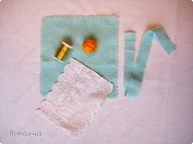 2Плотненько скручиваем ленту ткани "бочоночком".Кусочек ткани для головыРис. 2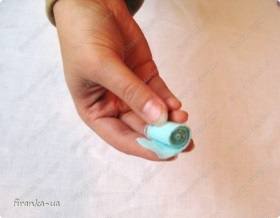 3Кладем "бочоночек" чуть выше центра квадратаКвадрат х/б тканиРис. 3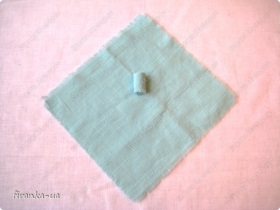 4Складываем квадратик пополам по диагонали, формируя подбородочек ангелочка.Рис. 4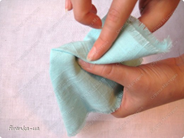 5С помощью красивой тесьмы перетянуть посередине, а затем крест – накрестРис. 5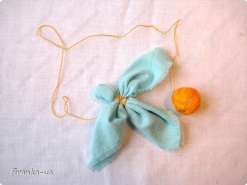 6При помощи декоративного шнура  фиксируем ручки-ладошки. И делаем нимб.декоративный шнурРис. 6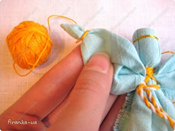    7Взять форму крыльев и зафиксировать   декоративным шнуром из предыдущего шага.  форма крыльевРис. 7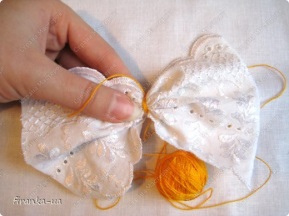 8Все части выровнять, придать ангелу единый образ Рис. 8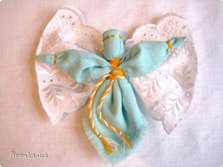 9Вот и готов наш ангел!!!!Рис. 9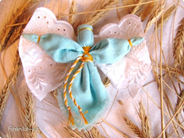 